РЕСПУБЛИКА БЕЛАРУСЬ                                  ┌─────────────────────────┐             ПАСПОРТ              │                         │       воинского захоронения      │                         │     (захоронения жертв войн)     │        1100│                                  └─────────────────────────┘                                        (учетный номер)Место и дата захоронения: Минская область, Минский район, Самохваловичский сельсовет, д. Русиновичи,1944 год                                              (область, район, город,___________________________________________________________________________            сельсовет, населенный пункт, число, месяц, год)2. Вид захоронения: братская могила3. Охранная зона (границы захоронения): 5 х 3 м ____________________________________4. Краткое описание захоронения и его состояние: мраморный обелиск высотой 2,25м. Надгробная плита с именами. Установлен в 1975г. Состояние хорошее. ___________________________________________________________________________5. Количество захороненных:6. Персональные сведения о захороненных:7. Кто осуществляет уход за захоронением: Самохваловичский сельисполком, ООО «Торговый центр Агробелторг» ___________________________________________________________________________10. Дополнительная информация ___________________________________________________________________________________________________________________________________________________________________________________________________ВсегоВ том числе по категориямВ том числе по категориямВ том числе по категориямВ том числе по категориямВ том числе по категориямВ том числе по категориямВ том числе по категориямВ том числе по категориямИз нихИз нихПриме-
чаниеВсеговоеннослужащихвоеннослужащихучастников сопротивленияучастников сопротивлениявоеннопленныхвоеннопленныхжертв войнжертв войнИз нихИз нихПриме-
чаниеВсегоизве-
стныхнеиз-
вест-
ныхизве-
стныхнеиз-
вест-
ныхизве-
стныхнеиз-
вест-
ныхизве-
стныхнеиз-
вест-
ныхизве-
стныхнеиз-
вест-
ныхПриме-
чание3010200000001020N
п/пВоинское званиеФамилияСобственное имяОтчество (если таковое имеется)Дата рожденияДата гибели или смертиМесто первичного захороненияМесто службыМесто рождения и призыва1КрасноармеецБАРАНЦЕВНИКОЛАЙИВАНОВИЧ19101944д.  Русиновичи2КрасноармеецГОЛОВИНВИд.  Русиновичи3СержантГОЛУБКОВКОНСТАНТИНГЕОРГИЕВИЧ19021944д.  Русиновичи4Мл.сержантЖАРОВИВАНИВАНОВИЧ1944д.  Русиновичи5СтаршинаКЛОСЕВЛЕОНИДСЕМЕНОВИЧ1917д.  Русиновичи6Ст.сержантКОЦУБААНТОНАНДРЕЕВИЧ1944д.  Русиновичи7ЛейтенантСВЕТЛОГОРОВВЛАДИМИРГЕОРГИЕВИЧд.  Русиновичи8РядовойФИЛИМОНОВНИКОЛАЙФЕДОРОВИЧ1944д.  Русиновичи9СержантШАРОВИИ1944д.  Русиновичи10РядовойШЕЙНВЛАДИМИРФИЛИППОВИЧ1944д.  Русиновичи8. Фотоснимок захоронения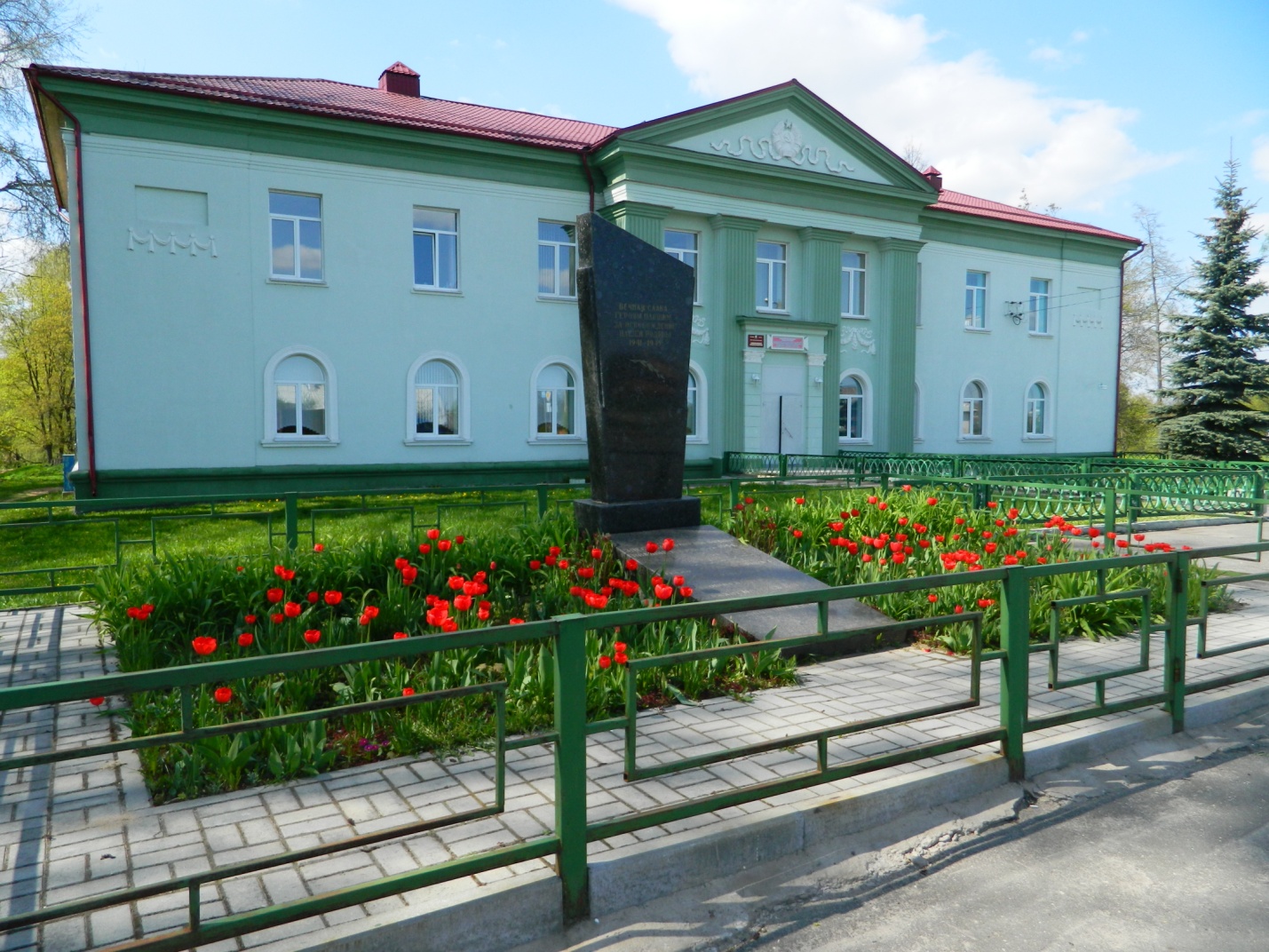 9. Карта расположения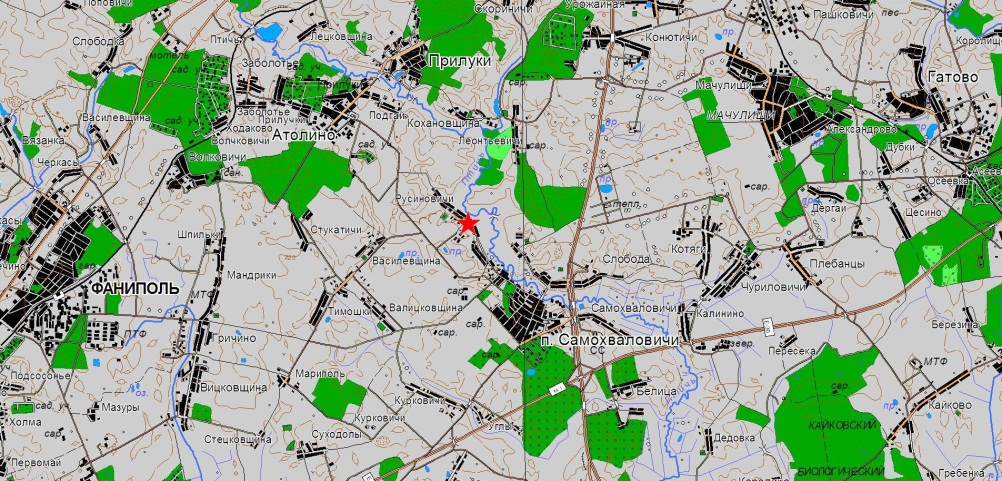 8. Фотоснимок захоронения9. Карта расположения